個案研討： 娃娃車上悶死娃娃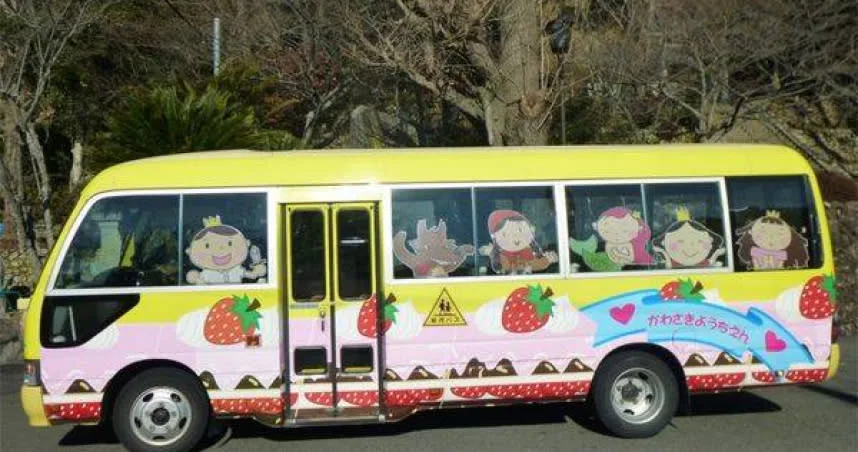 以下為一則新聞報導，請就此事件加以評論：日本靜岡縣牧之原市的一所幼兒園5日發生死亡慘劇，一名3歲女童被遺忘在娃娃車上，在密不透風的車內長達5小時，直到下午2點才被發現臥倒在車內，經送醫後仍回天乏術。報導指出，由於當天負責的司機臨時請假，改由73歲的老園長駕駛娃娃車，包括河本千奈在內的6名兒童，和1名70多歲的臨時工上車，抵達幼兒園後竟遺忘河本千奈還在車內。其實類似的狀況也發生在去年8月，福岡縣中城發生孩童被遺留在車上中暑死亡，者起事件發生後，日本政府就下令全國的託兒所和幼兒園，當園方接送兒童時要做人員檢查，並在上下車確認人數以防憾事發生。    (22022/09/06 CTWANT)傳統觀點想想看一個三歲幼兒困在車上這麼久，呼天不應呼地不靈，不但不透氣氣溫還這麼高，最終被熱死，真是可怕。只因司機請假，開車的園長和跟車的臨時工都是七十多歲的老人了，到達後忘了確認檢查才造成不幸。接了幾位小朋友上車，到了清點有幾位下車，不是應該列為SOP嗎？去年已經發生過，還是疏忽，實在不該原諒。人性化設計觀點    既然去年已經發生過孩童遺留在車上中暑死亡案件，政府也下令全國的託兒所和幼兒園，當園方接送兒童時要做人員檢查，並在上下車確認人數以防憾事發生，可是還是再次發生同樣的不幸，這代表什麼？    我們一定要記得，任何現在存在的現象都是目前系統運作下的結果。也就是說，日本政府只下令清點人員的做法是不足以防範的，一定還要想一些其他的辦法才行。因為只要是人總是會有疏忽的時候，所以絕不能只依賴少數人的警覺性來防範失誤。以人性化設計的觀點，我們再提出一些其他辦法，希望能對以後不要再發生這類事件有所幫助：建立校車接送記錄簿    不是只有口頭清點人數，一定要建立接送記錄簿，不管是誰開娃娃車，每天接送情形都要即時填寫並簽名負責，如有娃娃當天請假或去了但是沒接到，都要有詳實記載。將幼童編組除了隨車老師清點人數以外，也要搭校車的小朋友每天依事先的固定分組，一起確認上下車及相互照應，如有缺員或任何異常，就要小朋友立即報告隨車老師。班級導師點名    這一點是最重要的。每個班級的導師要每天點名關注自己負責的小朋友是否到課，如事先未請假而沒到課，一定要向校車司機查詢，並於必要時與家長連絡了解原因。在校車車門設置監控攝像    接及送都要有圖像記錄，目的是將接到和送回孩童的當時留存影像。以後可據以查詢是何時接到的、誰送來的、何時送到的、是誰接走的，當時孩童的狀況……等等相關訊息。    每個小朋友都是父母的心肝寶貝，尤其是幼兒年齡小需要特別照顧，出了問題又缺乏自救能力，所以幼兒園在設計流程時一定要把這些都特別納入考量，才符合人性化設計的理念。    同學們，你自己有過或聽說過類似的事件嗎？有沒有補充點子？請提出分享討論。